BCH ĐOÀN TP. HỒ CHÍ MINH	      ĐOÀN TNCS HỒ CHÍ MINH             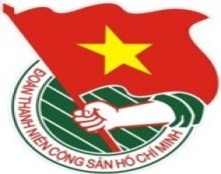 	***		TUẦN LỄ	          TP. Hồ Chí Minh, ngày 17 tháng 01 năm 2021	03/2021LỊCH LÀM VIỆC CỦA BAN THƯỜNG VỤ THÀNH ĐOÀN(Từ 18-01-2021 đến 24-01-2021)---------* Lịch làm việc thay thư mời trong nội bộ cơ quan Thành Đoàn.Lưu ý: Các đơn vị có thể tải lịch công tác tuần tại Trang thông tin điện tử Văn phòng Thành Đoàn vào ngày Chủ nhật hàng tuần.	TL. BAN THƯỜNG VỤ THÀNH ĐOÀN	CHÁNH VĂN PHÒNG	(Đã ký)		Đỗ Phan Như NguyệtNGÀYGIỜNỘI DUNG - THÀNH PHẦNĐỊA ĐIỂMTHỨ HAI18-0108g00  Dự Hội nghị trực tuyến Ban Thư ký Trung ương Hội Sinh viên Việt Nam lần thứ 5, khóa X (TP: đ/c T.Phương, N.Linh, D.Quân - ĐH Y Dược TP.HCM, K.Vy - ĐH Công nghệ TP.HCM)P.A1THỨ HAI18-0109g00Họp kiểm tra công tác tổ chức Hội nghị tổng kết công tác Hội và phong trào thanh niên năm 2020 (TP: đ/c M.Hải, H.Trân, T.Linh, H.Bảo, VP Hội LHTNVN TP)05 ĐTHTHỨ HAI18-0110g00  Họp kiểm tra chương trình "Nghĩa tình biên giới" năm 2021 tại Huyện Cần Giờ (TP: đ/c M.Hải, H.Bảo, H.Hải, đại diện Ban Giám đốc NVHSV)05 ĐTHTHỨ HAI18-0110g00Họp kiểm tra công tác tổ chức chương trình Cây mùa xuân năm 2021 (TP: đ/c T.Hà, N.Tuấn - Trung tâm CTXHTN, Ban TN, Báo KQĐ, Trung tâm CTXHTN)P.C6THỨ HAI18-0110g30  Sinh hoạt Chi bộ Phong trào 1 tháng 01/2021 (TP: đ/c T.Hà, H.Minh, N.Nhung, đảng viên chi bộ)P.A9THỨ HAI18-0113g30  Dự Hội nghị tổng kết Công đoàn năm 2020 của Công đoàn viên chức Thành phố (TP: đ/c Tr.Quang, Q.Đạt)Trung tâmHội nghị 272THỨ HAI18-0114g00  Họp giao ban Thường trực - Văn phòng (TP: đ/c T.Phương, Thường trực Thành Đoàn, lãnh đạo VP)P.B2THỨ HAI18-0116g00Họp Ban Thường vụ Thành Đoàn (TP: đ/c T.Phương, Ban Thường vụ Thành Đoàn)P.B2THỨ ba19-0108g00Dự Hội nghị tổng kết công tác dân vận và quy chế dân chủ ở cơ sở năm 2020, triển khai nhiệm vụ năm 2021 (TP: đ/c T.Phương, đại diện lãnh đạo Ban MT-ANQP-ĐBDC)Trung tâm Hội nghị 272THỨ ba19-0108g00Dự Hội nghị tổng kết công tác Đoàn thể Công an Thành phố năm 2020 và triển khai nội dung năm 2021 (TP: đ/c M.Hải)Theo thư mờiTHỨ ba19-0108g00Làm việc về các nội dung phối hợp trong năm 2021 giữa Ban Thanh niên trường học Thành Đoàn và Trường Đoàn Lý Tự Trọng (TP: đ/c N.Linh, Ban TNTH, Ban Giám hiệu Trường Đoàn Lý Tự Trọng)P.A1THỨ ba19-0108g00Dự Lễ tiễn quân hoàn thành nghĩa vụ quân sự (TP: đ/c H.Trân)Cơ sởTHỨ ba19-0109g00  Họp Ban tổ chức Ngày hội phụ trách Đội toàn thành năm 2021 (TP: đ/c T.Hà, T.Nghiệp, thành viên Ban tổ chức theo phân công)P.C6THỨ ba19-0109g00  Làm việc về các nội dung phối hợp trong năm 2021 giữa Ban Thanh niên trường học Thành Đoàn với Trung tâm Dịch vụ việc làm Thanh niên Thành phố (TP: đ/c N.Linh, Ban TNTH, Ban Giám đốc Trung tâm DVVLTN)P.A1THỨ ba19-0110g00  Làm việc về các nội dung phối hợp trong năm 2021 giữa Ban Thanh niên trường học Thành Đoàn với Trung tâm Phát triển Khoa học và Công nghệ Trẻ (TP: đ/c N.Linh, Ban TNTH, Ban Giám đốc Trung tâm PTKHCNT)P.A1THỨ ba19-0110g30  Họp Ban tổ chức chương trình Hội nghị tổng kết thí điểm mô hình Hội đồng Trẻ em giai đoạn 2017 - 2020 (TP: đ/c T.Hà, H.Trân, N.Nguyệt, T.Toàn, N.Nhung, T.Nghiệp, thành phần theo Thông báo số 1150-TB/TĐTN-BTN)P.C6THỨ ba19-0114g00  Làm việc về các nội dung phối hợp trong năm 2021 giữa Ban Thanh niên trường học Thành Đoàn với Nhà Văn hóa Sinh viên Thành phố (TP: đ/c N.Linh, Ban TNTH, Ban Giám đốc NVHSV)P.A1THỨ ba19-0115g00  Làm việc về các nội dung phối hợp trong năm 2021 giữa Ban Thanh niên trường học Thành Đoàn với Trung tâm Hỗ trợ Học sinh, Sinh viên Thành phố (TP: đ/c N.Linh, Ban TNTH, Ban Giám đốc Trung tâm HTHSSV)P.A1THỨ ba19-0118g00Lễ thắp nến tri ân các Anh hùng Liệt sĩ trong khuôn khổ Hành trình “Tuổi trẻ Thành phố vì biển, đảo quê hương” năm 2021 (TP: đ/c M.Hải, T.Linh, H.Bảo, M.Linh, V.Nam M.Khang)Côn ĐảoTHỨ TƯ 20-0108g00  Dự Hội nghị tổng kết công tác Đoàn và phong trào thanh thiếu nhi Quận 8 năm 2020 (TP: đ/c T.Nguyên, Ban TG,  Ban MT-ANQP-ĐBDC)Cơ sởTHỨ TƯ 20-0109g00  Làm việc về các nội dung phối hợp trong năm 2021 giữa Ban Thanh niên trường học Thành Đoàn với Hãng Phim Trẻ (TP: đ/c N.Linh, Ban TNTH, Ban Giám đốc HPT)P.A1THỨ TƯ 20-0114g00  Họp giao ban Chiến dịch Xuân tình nguyện lần thứ 13 năm 2021 (TP: đ/c N.Linh, Ban TNTH, đại diện Thường trực các cơ sở Đoàn trực thuộc Thành Đoàn, đại diện Thường trực Hội Sinh viên Việt Nam các trường)HTTHỨ TƯ 20-0114g00✪Dự Hội nghị tổng kết công tác Đoàn và phong trào thanh thiếu nhi Huyện Củ Chi năm 2020 (TP: đ/c Tr.Quang, T.Anh, Ban TC, Ban MT-ANQP-ĐBDC) Cơ sởTHỨ TƯ 20-0114g00✪Dự họp mặt với cán bộ, nhân viên, chiến sĩ Cục Chính trị Bộ Tư lệnh Quân Đoàn 4  (TP: đ/c H.Trân, T.Thủy)Theo thư mờiTHỨ TƯ 20-0116g00  Hướng dẫn triển khai sử dụng phần mềm SV360 tại cơ sở (TP: đ/c N.Linh, X.Dũng - Trung tâm HTHSSV, H.Hải, Ban TNTH, Ban Giám đốc Trung tâm HTHSSV, Thường trực Hội Sinh viên Việt Nam các trường)HTTHỨ TƯ 20-0118g00Chương trình kỷ niệm 10 năm Ngày hội “Mùa xuân biển đảo” (TP: đ/c T.Phương, M.Hải, T.Linh, H.Bảo, M.Linh, V.Nam, M.Khang)Côn ĐảoTHỨ NĂM21-0108g00Dự Hội nghị tổng kết công tác Đoàn và phong trào thanh thiếu nhi Quận Tân Phú năm 2020 (TP: đ/c N.Linh, Ban TNTH, Ban MT-ANQP-ĐBDC)Cơ sởTHỨ NĂM21-0113g30Làm việc về chương trình công tác Đoàn và phong trào thanh thiếu nhi năm 2021 Quận 1 (TP: đ/c N.Linh, Ban TNTH)Cơ sởTHỨ NĂM21-0114g00Hội nghị tổng kết công tác Đoàn và phong trào thanh niên Cơ quan Thành Đoàn năm 2020 (TP: đ/c T.Phương, P.Thảo, H.Trân, Ban Chấp hành Đoàn Cơ quan Thành Đoàn, Ban Chấp hành các chi đoàn trực thuộc, đoàn viên ưu tú năm 2020, theo thư mời)HTTHỨ NĂM21-0114g30  Dự Hội nghị tổng kết công tác Đoàn và phong trào thanh niên Tổng Công ty Xây dựng Sài Gòn - TNHH MTV (TP: đ/c T.Hà, Ban TN, Ban CNLĐ)Cơ sởTHỨ NĂM21-0115g30  Làm việc về các nội dung phối hợp trong năm 2021 giữa Ban Thanh niên trường học Thành Đoàn với Trung tâm Hỗ trợ Thanh niên Khởi nghiệp (TP: đ/c N.Linh, Ban TNTH, Ban Giám đốc Trung tâm HTTNKN)P.A1THỨ NĂM21-0116g00Duyệt chương trình, kế hoạch hoạt động năm 2021 của Trung tâm Phát triển Khoa học và Công nghệ Trẻ (TP: đ/c T.Phương, Thường trực Thành Đoàn, đại diện lãnh đạo Ban - VP, Đảng ủy, Công đoàn, Đoàn Cơ quan Thành Đoàn, Tổ KT-DA, Tổ Tài chính, Trung tâm PTKHCNT)P.B2THỨ NĂM21-0116g00Hội nghị tập huấn chuyên đề về chủ đề năm cho cán bộ Thành Đoàn (TP: đ/c M.Hải, H.Trân, D.Hằng - Trung tâm HTTNKN, cán bộ Khối Phong trào Thành Đoàn, Ban Chấp hành Đoàn Cơ quan Thành Đoàn, Ban Chấp hành các chi đoàn trực thuộc)HTTHỨ SÁU22-0108g00Hội nghị kiểm điểm, đánh giá tập thể Ban Thường vụ Thành Đoàn và các đồng chí Ủy viên Ban Thường vụ Thành Đoàn năm 2020 - Cả ngày (TP: đ/c T.Phương, Ban Thường vụ Thành Đoàn, Ủy viên Ban Chấp hành Đảng bộ Cơ quan Thành Đoàn, Trưởng các Ban - Chánh Văn phòng Thành Đoàn, Chủ tịch Công đoàn Cơ quan Thành Đoàn, Bí thư Đoàn Cơ quan Thành Đoàn, Thủ trưởng các đơn vị sự nghiệp trực thuộc, Chủ tịch Hội đồng thành viên các doanh nghiệp 100% vốn của Thành Đoàn)HTTHỨ BẢY23-0106g00Họp Cụm Hội LHTN Việt Nam Cụm Miền Đông Nam Bộ khảo sát công tác tổ chức Trại Nguyễn Chí Thanh năm 2021 - 02 ngày (TP: đ/c M.Hải, T.Linh, N.Mỹ)Bà Rịa - Vũng TàuTHỨ BẢY23-0107g00  📷Chương trình "Cây mùa xuân" chăm lo Tết cho trẻ em vùng lũ Tỉnh Quảng Nam, Quảng Ngãi - 02 ngày (TP: đ/c T.Hà, N.Tuấn - Trung tâm CTXHTN, K.Cường - Báo KQĐ, Ban TN, Báo Tuổi Trẻ, Báo Khăn Quàng Đỏ, Trung tâm CTXHTN)Quảng Nam, Quảng NgãiTHỨ BẢY23-0108g00✪Chương trình thăm và tặng quà nhân dân vùng căn cứ của Đoàn TNCS Hồ Chí Minh TP. Hồ Chí Minh thời kỳ kháng chiến chống Mỹ cứu nước tại Xã Phú An, An Tây, Thanh Tuyền, Thị xã Bến Cát, Tỉnh Bình Dương nhân dịp Tết Nguyên đán Tân Sửu năm 2021 (TP: đ/c T.Phương, T.Nguyên, Ban TC, CLB Truyền thống Thành Đoàn, cán bộ Thành Đoàn và cơ sở Đoàn được phân công theo Kế hoạch số 269-KH/TĐTN-BTC)Bình DươngTHỨ BẢY23-0115g00Họp Đảng ủy Cơ quan Thành Đoàn năm 2020 (TP: đ/c T.Phương, P.Thảo, Đảng ủy viên, Ủy viên Ủy ban Kiểm tra Đảng ủy Cơ quan Thành Đoàn)P.B2CHỦ NHẬT24-0108g00Duyệt chương trình, kế hoạch hoạt động năm 2021 của Trung tâm Sinh hoạt dã ngoại Thanh thiếu nhi Thành phố (TP: đ/c T.Phương, Thường trực Thành Đoàn, đại diện lãnh đạo Ban - VP, Đảng ủy, Công đoàn, Đoàn Cơ quan Thành Đoàn, Tổ KT-DA, Tổ Tài chính, Trung tâm SHDN TTN)P.B2CHỦ NHẬT24-0110g00Duyệt chương trình, kế hoạch hoạt động năm 2021 của Trung tâm Hỗ trợ Thanh niên Khởi nghiệp (TP: đ/c T.Phương, Thường trực Thành Đoàn, đại diện lãnh đạo Ban - VP, Đảng ủy, Công đoàn, Đoàn Cơ quan Thành Đoàn, Tổ KT-DA, Tổ Tài chính, Trung tâm HTTNKN)P.B2CHỦ NHẬT24-0116g00Dự Đại hội đại biểu toàn quốc lần thứ XIII của Đảng (từ ngày 25/01/2021 đến ngày 02/02/2021) (TP: đ/c T.Phương)Hà Nội